Umhvørvis- og vinnumálaráðið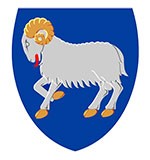 Uppskot tilKunngerð um broyting í kunngerð um framleiðslu og sølu av matvørum, sum ikki eru virkaðar á løggildum matvøruvirki (Heimaframleiðslukunngerðin)(Kunngerðin verður víðkað til eisini at fevna um grind)§ 1Í kunngerð nr. 149 frá 27. november 2017 um um framleiðslu og sølu av matvørum, sum ikki eru virkaðar á løggildum matvøruvirki (Heimaframleiðslukunngerðin), sum broytt við kunngerð nr. 48 frá 2. mai 2018, verður í § 1, stk. 2 aftaná “villini fuglur,” sett: “grind,”. § 2Henda kunngerð kemur í gildi dagin eftir, at hon er kunngjørd.Umhvørvis- og vinnumálaráðið, dagfestingHelgi Abrahamsenlandsstýrismaður/ Herálvur JoensenDagfesting: 11. februar 2021Mál nr.:21/00759-4Málsviðgjørt:jdUmmælistíð:19. februar-18. mars 2021Eftirkannað:Lógartænastandagfestir 